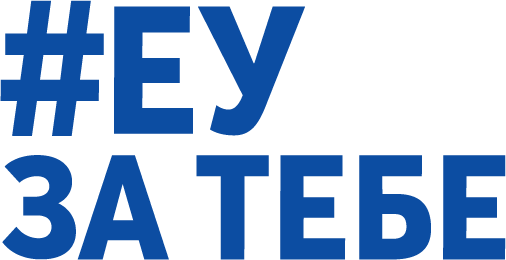 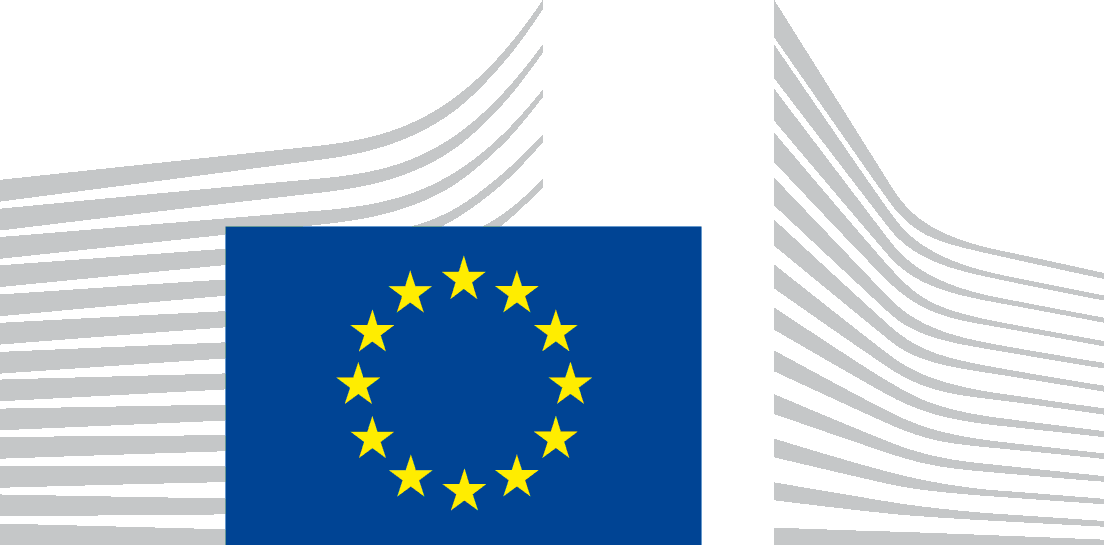 UpitnikU cilju uspostavljanja prioriteta za vrste akcija koje se mogu finansirati u okviru tematskog, predstavnici organizacija civilnog društva iz Srbije su pozvani da izaberu jednu od sledećih opcija:□ Podrška braniteljima i braniteljkama ljudskih prava□ Podrška rodnoj ravnopravnosti□ Podrška dečjim pravima□ Podržavanje prava osoba sa invaliditetom□ Podrška pravima pripadnika nacionalnih manjina (uključujući inkluziju Roma)□ Podrška pravima LGBTIQ osoba□ Podržavanje prava starijih□ Podrška pravima migranata i tražilaca azila□ Podrška pravima beskućnika□ Podrška pravima osoba koje su radno angažovane u tzv. neformalnoj ekonomijiNaziv vase organizacija:Molimo vas da ovaj upitnik pošaljete na adresu Ana.Milenic@eeas.europa.eu do 10. februara 2022, do 15:00. 